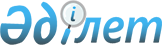 О внесении изменений и дополнения в решение Жанаозенского городского
маслихата от 24 декабря 2014 года № 35/283 «О городском бюджете на 2015-2017 годы»Решение Жанаозенского городского маслихата от 08 июля 2015 года № 39/316. Зарегистрировано Департаментом юстиции Мангистауской области от 17 июля 2015 года № 2769      Примечание РЦПИ.

      В тексте документа сохранена пунктуация и орфография оригинала.      В соответствии с Бюджетным кодексом Республики Казахсан от 4 декабря 2008 года, Законом Республики Казахстан от 23 января 2001 года «О местном государственном управлении и самоуправлении в Республике Казахстан» и решением Мангистауского областного маслихата от 23 июня 2015 года № 26/403 «О внесении изменений в решение областного маслихата от 11 декабря 2014 года № 21/304 «Об областном бюджете на 2015-2017 годы» (зарегистрировано в Реестре государственной регистрации нормативных правовых актов за № 2752), Жанаозенский городской маслихат РЕШИЛ:



      1. Внести в решение Жанаозенского городского маслихата от 24 декабря 2014 года № 35/283 «О городском бюджете на 2015-2017 годы» (зарегистрировано в Реестре государственной регистрации нормативных правовых актов за № 2576, опубликовано в газете «Жанаозен» от 14 января 2015 года за № 3) следующие изменения и дополнения:



      пункт 1 указанного решения изложить в новой редакции следующего содержания:

      «1. Утвердить городской бюджет на 2015-2017 годы, согласно приложению 1, в том числе на 2015 год в следующих объемах:

      1) доходы – 15 934 411 тысяч тенге, в том числе по:

      налоговым поступлениям – 10 759 703 тысяч тенге;

      неналоговым поступлениям – 52 720 тысяч тенге;

      поступлениям от продажи основного капитала – 52 856 тысяч тенге;

      поступлениям трансфертов – 5 069 132 тысяч тенге;

      2) затраты – 16 037 868 тысяч тенге;

      3) чистое бюджетное кредитование – 72 973 тысяч тенге, в том числе:

      бюджетные кредиты - 72 973 тысяч тенге;

      погашение бюджетных кредитов – 0 тенге;

      4) сальдо по операциям с финансовыми активами – 0 тенге, в том числе:

      приобретение финансовых активов – 0 тенге;

      поступления от продажи финансовых активов государства – 0 тенге;

      5) дефицит (профицит) бюджета – 176 430 тысяч тенге;

      6) финансирование дефицита (использование профицита) бюджета – 176 430 тысяч тенге».



      В пункте 2:

      подпункт 1) изложить в новой редакции:

      «1) индивидуальный подоходный налог с доходов, облагаемых у источника выплаты - 42,0 процентов;»;

      подпункт 5) изложить в новой редакции:

      «5) социальный налог- 42,0 процентов.».



      Пункт 3 изложить в новой редакции:

      «3. Учесть, что в городском бюджете на 2015 год предусмотрены целевые текущие трансферты и кредиты из республиканского бюджета, порядок использования которых определяются на основании постановления акимата города:

      на реализацию государственного образовательного заказа в дошкольных организациях образования;

      на повышение оплаты труда учителям, прошедшим повышение квалификации по трехуровневой системе;

      на выплату ежемесячной надбавки за особые условия труда к должностным окладам работников государственных учреждений, не являющихся государственными служащими, а также работников государственных казенных предприятий, финансируемых из местных бюджетов;

      на частичное субсидирование заработной платы в рамках Дорожной карты занятости 2020;

      на профессиональную подготовку, переподготовку и повышение квалификации кадров в рамках Дорожной карты занятости 2020;

      на молодежную практику в рамках Дорожной карты занятости 2020;

      на обеспечение деятельности центров занятости населения в рамках Дорожной карты занятости 2020;

      на выплату государственной адресной социальной помощи;

      на выплату государственных пособий на детей до 18 лет;

      на проведение мероприятий, посвященных семидесятилетию Победы в Великой Отечественной войне;

      на реализацию Плана мероприятий по обеспечению прав и улучшению качества жизни инвалидов;

      на ремонт и благоустройство объектов в рамках развития городов и сельских населенных пунктов по Дорожной карте занятости 2020;

      на содержание штатной численности отделов регистрации актов гражданского состояния;

      на содержание подразделений местных исполнительных органов агропромышленного комплекса;

      на поддержку предпринимательства города Жанаозен;

      на текущее обустройство моногородов;

      на субсидирование процентной ставки по кредитам для реализации проектов в моногородах;

      на предоставление грантов на развитие новых производств в моногородах;

      на бюджетные кредиты для реализации мер социальной поддержки специалистов;

      на кредитование на содействие развитию предпринимательства в моногородах.».



      Дополнить пунктом 3-1 следующего содержания:

      «3-1. Учесть, что в городском бюджете на 2015 год предусмотрены целевые текущие трансферты из областного бюджета, порядок использования которых определяются на основании постановления акимата города:

      на проведение мероприятий, посвященных семидесятилетию Победы в Великой Отечественной войне.»



      Пункт 4 изложить в новой редакции:

      «4. Учесть, что в городском бюджете на 2015 год предусмотрены целевые трансферты на развитие из республиканского бюджета, порядок использования которых определяются на основании постановления акимата города:

      на строительство и реконструкцию объектов образования;

      на развитие системы водоснабжения и водоотведения;

      на развитие теплоэнергетической системы;

      на реализацию бюджетных инвестиционных проектов в моногородах.».



      Пункт 6 изложить в новой редакции:

      «6. Утвердить резерв местного исполнительного органа в сумме 18 000 тысяч тенге.».



      Приложения 1, 6 к указанному решению изложить в новой редакции согласно приложениям 1, 2 настоящего решения.



      2. Контроль за исполнением настоящего решения возложить на постоянную комиссию Жанаозенского городского маслихата по вопросам социально-экономическое развития, бюджета, строительства, промышленности, жилищное и коммунальное хозяйства, транспорта и предпринимательства (председатель комиссии Байжанов Г.).



      3. Руководителю аппарата Жанаозенского городского маслихата (Орынбекову И.) обеспечить государственную регистрацию данного решения в органах юстиции, его официальное опубликование в средствах массовой информации и размещения в информационно-правовой системе «Әділет».



      4. Настоящее решение вводиться в действие с 1 января 2015 года.

 

       Председатель сессии                     Машкулов С.

 

      Секретарь городского                    Мынбай С.

      маслихата

       «СОГЛАСОВАНО»

      Руководитель государственного учреждения

      «Жанаозенский городской отдел экономики и

      финансов»

      Джантлеуова Р.

      08 июль 2015 года.

 

Приложение 1

к решению Жанаозенского городского

маслихата от 8 июля 2015 года № 39/316 Городской бюджет на 2015 год

Приложение 2

к решению Жанаозенского городского

маслихата от 8 июля 2015 года № 39/316 Перечень бюджетных программ в разрезе поселка, села, сельского округа на 2015 год
					© 2012. РГП на ПХВ «Институт законодательства и правовой информации Республики Казахстан» Министерства юстиции Республики Казахстан
				Кат.КлКлПклНаименованиеСумма, тыс.тенге1111231. ДОХОДЫ15 934 4111Налоговые поступления10 759 7030101Подоходный налог4 935 7312Индивидуальный подоходный налог4 935 7310303Социальный налог4 171 2441Социальный налог4 171 2440404Налоги на собственность1 357 4041Налоги на имущество1 024 0053Земельный налог37 3144Налог на транспортные средства296 0695Единый земельный налог160505Внутренние налоги на товары, работы и услуги259 0062Акцизы9 2883Поступления за использование природных и других ресурсов183 3814Сборы за ведение предпринимательской и профессиональной деятельности62 5925Налог на игорный бизнес3 7450707Прочие налоги611Прочие налоги610808Обязательные платежи, взимаемые за совершение юридически значимых действий и (или) выдачу документов уполномоченными на то государственными органами или должностными лицами36 2571Государственная пошлина36 2572Неналоговые поступления52 7200101Доходы от государственной собственности33 1705Доходы от аренды имущества, находящегося в государственной собственности33 1700404Штрафы, пени, санкции, взыскания, налагаемые государственными учреждениями, финансируемыми из государственного бюджета, а также содержащимися и финансируемыми из бюджета (сметы расходов) Национального Банка Республики Казахстан 12 1001Штрафы, пени, санкции, взыскания, налагаемые государственными учреждениями, финансируемыми из государственного бюджета, а также содержащимися и финансируемыми из бюджета (сметы расходов) Национального Банка Республики Казахстан, за исключением поступлений от организаций нефтяного сектора 12 1000606Прочие неналоговые поступления7 4501Прочие неналоговые поступления7 4503Поступления от продажи основного капитала52 8560101Продажа государственного имущества, закрепленного за государственными учреждениями12 1281Продажа государственного имущества, закрепленного за государственными учреждениями12 1280303Продажа земли и нематериальных активов40 7281Продажа земли 37 7542Продажа нематериальных активов2 9744Поступления трансфертов5 069 1320202Трансферты из вышестоящих органов государственного управления5 069 1322Трансферты из областного бюджета5 069 132Ф.грАдмАдмПр.НаименованиеСумма, тыс.тенге1111232. ЗАТРАТЫ16 037 86801Государственные услуги общего характера323 812112Аппарат маслихата района (города областного значения)18 756001001Услуги по обеспечению деятельности маслихата района (города областного значения)18 756122Аппарат акима района (города областного значения)138 670001001Услуги по обеспечению деятельности акима района (города областного значения)132 370009009Капитальные расходы подведомственных государственных учреждений и организаций6 300Аппарат акима села Тенге32 497123Аппарат акима района в городе, города районного значения, поселка, села, сельского округа32 497001001Услуги по обеспечению деятельности акима района в городе, города районного значения, поселка, села, сельского округа30 029022022Капитальные расходы государственного органа468032032Капитальные расходы подведомственных государственных учреждений и организаций2 000Аппарат акима села Кызылсай26 165123Аппарат акима района в городе, города районного значения, поселка, села, сельского округа26 165001001Услуги по обеспечению деятельности акима района в городе, города районного значения, поселка, села, сельского округа24 165032032Капитальные расходы подведомственных государственных учреждений и организаций2 000Аппарат акима села Рахат28 191123Аппарат акима района в городе, города районного значения, поселка, села, сельского округа28 191001001Услуги по обеспечению деятельности акима района в городе, города районного значения, поселка, села, сельского округа28 191452Отдел финансов района (города областного значения)6 763001001Услуги по реализации государственной политики в области исполнения бюджета и управления коммунальной собственностью района (города областного значения)5 735010010Приватизация, управление коммунальным имуществом, постприватизационная деятельность и регулирование споров, связанных с этим1 028453Отдел экономики и бюджетного планирования района (города областного значения)5 027001001Услуги по реализации государственной политики в области формирования и развития экономической политики, системы государственного планирования5 027459Отдел экономики и финансов района (города областного значения)35 641001

 001

 Услуги по реализации государственной политики в области формирования и развития экономической политики, государственного планирования, исполнения бюджета и управления коммунальной собственностью района (города областного значения)28 125

 

 

 003003Проведение оценки имущества в целях налогообложения2 818010010Приватизация, управление коммунальным имуществом, постприватизационная деятельность и регулирование споров, связанных с этим3 698015015Капитальные расходы государственного органа1 000467Отдел строительства района (города областного значения)32 103040040Развитие объектов государственных органов32 10302Оборона22 525122Аппарат акима района (города областного значения)22 525005005Мероприятия в рамках исполнения всеобщей воинской обязанности22 52503Общественный порядок, безопасность, правовая, судебная, уголовно-исполнительная деятельность55 278485Отдел пассажирского транспорта и автомобильных дорог района (города областного значения)45 835021021Обеспечение безопасности дорожного движения в населенных пунктах45 835499Отдел регистрации актов гражданского состояния района (города областного значения)9 443001

 

 003001

 

 003Услуги по реализации государственной политики на местном уровне в области регистрации актов гражданского состоянияКапитальные расходы государственного органа7 762

 

 1 68104Образование7 859 949Аппарат акима села Тенге172 642123Аппарат акима района в городе, города районного значения, поселка, села, сельского округа172 642004004Обеспечение деятельности организаций дошкольного воспитания и обучения90 839041041Реализация государственного образовательного заказа в дошкольных организациях образования81 803Аппарат акима села Кызылсай42 641123Аппарат акима района в городе, города районного значения, поселка, села, сельского округа42 641004004Обеспечение деятельности организаций дошкольного воспитания и обучения42 641Аппарат акима села Рахат192 299123Аппарат акима района в городе, города районного значения, поселка, села, сельского округа192 299041041Реализация государственного образовательного заказа в дошкольных организациях образования192 299464Отдел образования района (города областного значения)5 318 523001001Услуги по реализации государственной политики на местном уровне в области образования 38 057003003Общеобразовательное обучение3 860 218005005Приобретение и доставка учебников, учебно-методических комплексов для государственных учреждений образования района (города областного значения)123 215006006Дополнительное образование для детей173 266009009Обеспечение деятельности организаций дошкольного воспитания и обучения448 693015015Ежемесячная выплата денежных средств опекунам (попечителям) на содержание ребенка-сироты (детей-сирот), и ребенка (детей), оставшегося без попечения родителей24 987022022Выплата единовременных денежных средств казахстанским гражданам, усыновившим (удочерившим) ребенка (детей)-сироту и ребенка (детей), оставшегося без попечения родителей6 690040040Реализация государственного образовательного заказа в дошкольных организациях образования 597 545067067Капитальные расходы подведомственных государственных учреждений и организаций45 852465Отдел физической культуры и спорта района (города областного значения)140 104017017Дополнительное образование для детей и юношества по спорту140 104467Отдел строительства района (города областного значения)1 993 740037037Строительство и реконструкция объектов образования1 993 74006Социальная помощь и социальное обеспечение959 533451Отдел занятости и социальных программ района (города областного значения)949 011001001Услуги по реализации государственной политики на местном уровне в области обеспечения занятости и реализации социальных программ для населения60 169002002Программа занятости371 280004004Оказание социальной помощи на приобретение топлива специалистам здравоохранения, образования, социального обеспечения, культуры, спорта и ветеринарии в сельской местности в соответствии с законодательством Республики Казахстан12 100005005Государственная адресная социальная помощь19 957006006Оказание жилищной помощи2 453007007Социальная помощь отдельным категориям нуждающихся граждан по решениям местных представительных органов397 393010010Материальное обеспечение детей-инвалидов, воспитывающихся и обучающихся на дому8 838011011Оплата услуг по зачислению, выплате и доставке пособий и других социальных выплат2 253014014Оказание социальной помощи нуждающимся гражданам на дому22 102016016Государственные пособия на детей до 18 лет12 426017017Обеспечение нуждающихся инвалидов обязательными гигиеническими средствами и предоставление услуг специалистами жестового языка, индивидуальными помощниками в соответствии с индивидуальной программой реабилитации инвалида33 710025025Внедрение обусловленной денежной помощи по проекту Өрлеу2 526052052Проведение мероприятий, посвященных семидесятилетию Победы в Великой Отечественной войне3 804464Отдел образования района (города областного значения)9 932030030Содержание ребенка (детей), переданного патронатным воспитателям9 932485Отдел пассажирского транспорта и автомобильных дорог района (города областного значения)590050050Реализация Плана мероприятий по обеспечению прав и улучшению качества жизни инвалидов59007Жилищно-коммунальное хозяйство3 749 237Аппарат акима села Тенге55 711123Аппарат акима района в городе, города районного значения, поселка, села, сельского округа55 711008008Освещение улиц населенных пунктов15 820009009Обеспечение санитарии населенных пунктов27 943011011Благоустройство и озеленение населенных пунктов11 948027027Ремонт и благоустройство объектов в рамках развития городов и сельских населенных пунктов по Дорожной карте занятости 20200Аппарат акима села Кызылсай26 586123Аппарат акима района в городе, города районного значения, поселка, села, сельского округа26 586008008Освещение улиц населенных пунктов4 109009009Обеспечение санитарии населенных пунктов12 665011011Благоустройство и озеленение населенных пунктов9 812027027Ремонт и благоустройство объектов в рамках развития городов и сельских населенных пунктов по Дорожной карте занятости 20200Аппарат акима села Рахат162 317123Аппарат акима района в городе, города районного значения, поселка, села, сельского округа162 317008008Освещение улиц населенных пунктов65 788009009Обеспечение санитарии населенных пунктов79 529011011Благоустройство и озеленение населенных пунктов17 000027027Ремонт и благоустройство объектов в рамках развития городов и сельских населенных пунктов по Дорожной карте занятости 20200467Отдел строительства района (города областного значения)2 099 156003003Проектирование и (или) строительство, реконструкция жилья коммунального жилищного фонда425 347004004Проектирование, развитие и (или) обустройство инженерно-коммуникационной инфраструктуры100 000005005Развитие коммунального хозяйства104 783006006Развитие системы водоснабжения и водоотведения1 469 026487Отдел жилищно-коммунального хозяйства и жилищной инспекции района (города областного значения)1 405 467001001Услуги по реализации государственной политики на местном уровне в области жилищно-коммунального хозяйства и жилищного фонда36 552006006Обеспечение жильем отдельных категорий граждан27 000016016Функционирование системы водоснабжения и водоотведения45 581017017Обеспечение санитарии населенных пунктов793 244025025Освещение улиц в населенных пунктах98 295026026Организация эксплуатации тепловых сетей, находящихся в коммунальной собственности районов (городов областного значения)40 000029029Развитие системы водоснабжения и водоотведения8 535030030Благоустройство и озеленение населенных пунктов356 125031031Содержание мест захоронений и захоронение безродных13508Культура, спорт, туризм и информационное пространство392 131Аппарат акима села Тенге25 231123Аппарат акима района в городе, города районного значения, поселка, села, сельского округа25 231006006Поддержка культурно-досуговой работы на местном уровне25 231Аппарат акима села Кызылсай25 348123Аппарат акима района в городе, города районного значения, поселка, села, сельского округа25 348006006Поддержка культурно-досуговой работы на местном уровне25 348455Отдел культуры и развития языков района (города областного значения)165 871001001Услуги по реализации государственной политики на местном уровне в области развития языков и культуры27 673003003Поддержка культурно-досуговой работы105 334006006Функционирование районных (городских) библиотек31 735032032Капитальные расходы подведомственных государственных учреждений и организаций1 129456Отдел внутренней политики района (города областного значения)67 791001001Услуги по реализации государственной политики на местном уровне в области информации, укрепления государственности и формирования социального оптимизма граждан17 031002002Услуги по проведению государственной информационной политики20 917003003Реализация мероприятий в сфере молодежной политики29 843465Отдел физической культуры и спорта района (города областного значения)96 578001001Услуги по реализации государственной политики на местном уровне в сфере физической культуры и спорта7 787005005Развитие массового спорта и национальных видов спорта 59 380006006Проведение спортивных соревнований на районном (города областного значения) уровне10 742007007Подготовка и участие членов сборных команд района (города областного значения) по различным видам спорта на областных спортивных соревнованиях18 669467Отдел строительства района (города областного значения)11 312008008Развитие объектов спорта11 31209Топливно-энергетический комплекс и недропользование599 757467Отдел строительства района (города областного значения)599 757009009Развитие теплоэнергетической системы599 75710Сельское, водное, лесное, рыбное хозяйство, особо охраняемые природные территории, охрана окружающей среды и животного мира, земельные отношения54 094453Отдел экономики и бюджетного планирования района (города областного значения)0099099Реализация мер по оказанию социальной поддержки специалистов0459Отдел экономики и финансов района (города областного значения)1 754099099Реализация мер по оказанию социальной поддержки специалистов1 754463Отдел земельных отношений района (города областного значения)17 114001001Услуги по реализации государственной политики в области регулирования земельных отношений на территории района (города областного значения)10 917004004Организация работ по зонированию земель6 197467Отдел строительства района (города областного значения)3 610010010Развитие объектов сельского хозяйства3 610474Отдел сельского хозяйства и ветеринарии района (города областного значения)31 616001001Услуги по реализации государственной политики на местном уровне в сфере сельского хозяйства и ветеринарии 10 240005005Обеспечение функционирования скотомогильников (биотермических ям) 4 871006006Организация санитарного убоя больных животных350007007Организация отлова и уничтожения бродячих собак и кошек6 504012012Проведение мероприятий по идентификации сельскохозяйственных животных 6 352013013Проведение противоэпизоотических мероприятий3 29911Промышленность, архитектурная, градостроительная и строительная деятельность38 279467Отдел строительства района (города областного значения)28 872001001Услуги по реализации государственной политики на местном уровне в области строительства28 872468Отдел архитектуры и градостроительства района (города областного значения)9 407001001Услуги по реализации государственной политики в области архитектуры и градостроительства на местном уровне 7 825003003Разработка схем градостроительного развития территории района и генеральных планов населенных пунктов1 58212Транспорт и коммуникации767 873485Отдел пассажирского транспорта и автомобильных дорог района (города областного значения)767 873001001Услуги по реализации государственной политики на местном уровне в области пассажирского транспорта и автомобильных дорог 13 021022022Развитие транспортной инфраструктуры685 001023023Обеспечение функционирования автомобильных дорог69 85113Прочие1 209 836Аппарат акима села Тенге36 302123Аппарат акима района в городе, города районного значения, поселка, села, сельского округа36 302040040Реализация мер по содействию экономическому развитию регионов в рамках Программы «Развитие регионов» 36 302Аппарат акима села Рахат15 639123Аппарат акима района в городе, города районного значения, поселка, села, сельского округа15 639040040Реализация мер по содействию экономическому развитию регионов в рамках Программы «Развитие регионов» 15 639452Отдел финансов района (города областного значения)0012012Резерв местного исполнительного органа района (города областного значения) 0459Отдел экономики и финансов района (города областного значения)18 000012012Резерв местного исполнительного органа района (города областного значения) 18 000467Отдел строительства района (города областного значения)188 188085085Реализация бюджетных инвестиционных проектов в моногородах188 188469Отдел предпринимательства района (города областного значения)160 104001001Услуги по реализации государственной политики на местном уровне в области развития предпринимательства16 283006006Поддержка предпринимательства города Жанаозен44 435033033Субсидирование процентной ставки по кредитам для реализации проектов в моногородах74 386034034Предоставление грантов на развитие новых производств в моногородах25 000487Отдел жилищно-коммунального хозяйства и жилищной инспекции района (города областного значения)791 603044044Текущее обустройство моногородов508 293085085Реализация бюджетных инвестиционных проектов в моногородах283 31015Трансферты5 564452Отдел финансов района (города областного значения)5 564006006Возврат неиспользованных (недоиспользованных) целевых трансфертов5 5643. ЧИСТОЕ БЮДЖЕТНОЕ КРЕДИТОВАНИЕ72 973Бюджетные кредиты72 97310Сельское, водное, лесное, рыбное хозяйство, особо охраняемые природные территории, охрана окружающей среды и животного мира, земельные отношения2 973453Отдел экономики и бюджетного планирования района (города областного значения)0006006Бюджетные кредиты для реализации мер социальной поддержки специалистов0459Отдел экономики и финансов района (города областного значения)2 973018018Бюджетные кредиты для реализации мер социальной поддержки специалистов2 97313Прочие70 000469Отдел предпринимательства района (города областного значения)70 000008008Кредитование на содействие развитию предпринимательства в моногородах70 000Погашение бюджетных кредитов04. САЛЬДО ПО ОПЕРАЦИЯМ С ФИНАНСОВЫМИ АКТИВАМИ0Приобретение финансовых активов0Поступления от продажи финансовых активов государства05. ДЕФИЦИТ (ПРОФИЦИТ) БЮДЖЕТА-176 4306. ФИНАНСИРОВАНИЕ ДЕФИЦИТА (ИСПОЛЬЗОВАНИЕ ПРОФИЦИТА) БЮДЖЕТА176 4307Поступления займов72 97301Внутренние государственные займы72 97322Договоры займа72 973Погашение займов08Используемые остатки бюджетных средств103 45701Остатки бюджетных средств103 45711Свободные остатки бюджетных средств103 457Ф.гр.Адм.Прог.Наименование111201Государственные услуги общего характераАппарат акима села Тенге123Аппарат акима района в городе, города районного значения, поселка, села, сельского округа001Услуги по обеспечению деятельности акима района в городе, города районного значения, поселка, села, сельского округа022Капитальные расходы государственного органа032Капитальные расходы подведомственных государственных учреждений и организацийАппарат акима села Кызылсай123Аппарат акима района в городе, города районного значения, поселка, села, сельского округа001Услуги по обеспечению деятельности акима района в городе, города районного значения, поселка, села, сельского округа032Капитальные расходы подведомственных государственных учреждений и организацийАппарат акима села Рахат123Аппарат акима района в городе, города районного значения, поселка, села, сельского округа001Услуги по обеспечению деятельности акима района в городе, города районного значения, поселка, села, сельского округа04ОбразованиеАппарат акима села Тенге123Аппарат акима района в городе, города районного значения, поселка, села, сельского округа004Обеспечение деятельности организаций дошкольного воспитания и обучения041Реализация государственного образовательного заказа в дошкольных организациях образованияАппарат акима села Кызылсай123Аппарат акима района в городе, города районного значения, поселка, села, сельского округа004Обеспечение деятельности организаций дошкольного воспитания и обученияАппарат акима села Рахат123Аппарат акима района в городе, города районного значения, поселка, села, сельского округа041Реализация государственного образовательного заказа в дошкольных организациях образования07Жилищно-коммунальное хозяйствоАппарат акима села Тенге123Аппарат акима района в городе, города районного значения, поселка, села, сельского округа008Освещение улиц населенных пунктов009Обеспечение санитарии населенных пунктов011Благоустройство и озеленение населенных пунктов027Ремонт и благоустройство объектов в рамках развития городов и сельских населенных пунктов по Дорожной карте занятости 2020Аппарат акима села Кызылсай123Аппарат акима района в городе, города районного значения, поселка, села, сельского округа008Освещение улиц населенных пунктов009Обеспечение санитарии населенных пунктов011Благоустройство и озеленение населенных пунктов027Ремонт и благоустройство объектов в рамках развития городов и сельских населенных пунктов по Дорожной карте занятости 2020Аппарат акима села Рахат123Аппарат акима района в городе, города районного значения, поселка, села, сельского округа008Освещение улиц населенных пунктов009Обеспечение санитарии населенных пунктов011Благоустройство и озеленение населенных пунктов027Ремонт и благоустройство объектов в рамках развития городов и сельских населенных пунктов по Дорожной карте занятости 202008Культура, спорт, туризм и информационное пространствоАппарат акима села Тенге123Аппарат акима района в городе, города районного значения, поселка, села, сельского округа006Поддержка культурно-досуговой работы на местном уровнеАппарат акима села Кызылсай123Аппарат акима района в городе, города районного значения, поселка, села, сельского округа006Поддержка культурно-досуговой работы на местном уровне13ПрочиеАппарат акима села Тенге123Аппарат акима района в городе, города районного значения, поселка, села, сельского округа040Реализация мер по содействию экономическому развитию регионов в рамках Программы «Развитие регионов» Аппарат акима села Рахат123Аппарат акима района в городе, города районного значения, поселка, села, сельского округа040Реализация мер по содействию экономическому развитию регионов в рамках Программы «Развитие регионов» 